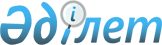 Об утверждении Правил установления охранных зон объектов тепловых сетей и особых условий использования земельных участков, расположенных в границах таких зонПриказ Министра энергетики Республики Казахстан от 28 сентября 2017 года № 331. Зарегистрирован в Министерстве юстиции Республики Казахстан 30 октября 2017 года № 15941.
      В соответствии с подпунктом 30-3) статьи 5 Закона Республики Казахстан от 9 июля 2004 года "Об электроэнергетике" ПРИКАЗЫВАЮ:
      1. Утвердить прилагаемые Правила установления охранных зон объектов тепловых сетей и особых условий использования земельных участков, расположенных в границах таких зон.
      2. Департаменту электроэнергетики и угольной промышленности Министерства энергетики Республики Казахстан в установленном законодательством Республики Казахстан порядке обеспечить:
      1) государственную регистрацию настоящего приказа в Министерстве юстиции Республики Казахстан; 
      2) в течение десяти календарных дней со дня государственной регистрации настоящего приказа направление его копии в бумажном и электронном виде на казахском и русском языках в Республиканское государственное предприятие на праве хозяйственного ведения "Республиканский центр правовой информации Министерства юстиции Республики Казахстан" для официального опубликования и включения в Эталонный контрольный банк нормативных правовых актов Республики Казахстан;
      3) в течение десяти календарных дней после дня государственной регистрации настоящего приказа направление его копии на официальное опубликование в периодические печатные издания;
      4) размещение настоящего приказа на официальном интернет-ресурсе Министерства энергетики Республики Казахстан;
      5) в течение десяти рабочих дней после государственной регистрации настоящего приказа в Министерстве юстиции Республики Казахстан представление в Департамент юридической службы Министерства энергетики Республики Казахстан сведений об исполнении мероприятий, предусмотренных подпунктами 2), 3) и 4) настоящего пункта.
      3. Контроль за исполнением настоящего приказа возложить на курирующего вице-министра энергетики Республики Казахстан.
      4. Настоящий приказ вводится в действие по истечении десяти календарных дней после дня его первого официального опубликования.
      "СОГЛАСОВАН"
Заместитель Премьер-Министра
Республики Казахстан -
Министр сельского хозяйства
Республики Казахстан
______________ А. Мырзахметов
от 11 октября 2017 года
      "СОГЛАСОВАН"
Министр по инвестициям и развитию
Республики Казахстан
______________ Ж. Қасымбек
от 29 сентября 2017 года
      "СОГЛАСОВАН"
Министр внутренних дел
Республики Казахстан
______________ К. Касымов
от 5 октября 2017 года Правила установления охранных зон объектов тепловых сетей и особых условий использования земельных участков, расположенных в границах таких зон Глава 1. Общие положения
      1. Правила установления охранных зон объектов тепловых сетей и особых условий использования земельных участков, расположенных в границах таких зон (далее – Правила) разработаны в соответствии с подпунктом 30-3) статьи 5 Закона Республики Казахстан от 9 июля 2004 года "Об электроэнергетике" (далее – Закон) и определяют порядок установления охранных зон объектов тепловых сетей и особых условий использования земельных участков, расположенных в границах таких зон.
      2. В настоящих Правилах используются следующие понятия и определения:
      1) тепловые сети – совокупность устройств, предназначенных для передачи тепловой энергии и (или) теплоносителя от источников тепловой энергии до теплопотребляющих установок, включая центральные тепловые пункты и насосные станции;
      2) охранная зона тепловых сетей – земельные участки, отведенные в целях обеспечения сохранности тепловых сетей, создания нормальных условий эксплуатации, предотвращения их повреждений, а также несчастных случаев среди населения, оказавшегося в охранной зоне этих сетей.
      Иные понятия и определения, используемые в настоящих Правилах, применяются в соответствии с законодательством Республики Казахстан в области электроэнергетики.
      3. Настоящие Правила распространяются на все действующие, проектируемые, строящиеся и модернизируемые тепловые сети Республики Казахстан и исполняются на ее территории юридическими и физическими лицами.
      4. Контроль состояния охранной зоны тепловых сетей обеспечивается организациями, в ведении которых находятся эти сети путем плановых, периодических, а также внеплановых осмотров при возникновении технологических нарушений в сетях.
      5. Охранные зоны тепловых сетей устанавливаются без изъятия земельных участков у собственников земельных участков и землепользователей.
      6. Физические и юридические лица, в том числе государственные органы, филиалы и представительства юридических лиц, принимают меры для обеспечения безопасности и сохранности тепловых сетей, в том числе проходящих по их территории.
      7. Споры между организациями, в ведении которых находятся тепловые сети, и физическими и юридическими лицами (их филиалами и представительствами), решаются в порядке, установленном гражданским законодательством Республики Казахстан. Глава 2. Порядок установления охранных зон объектов тепловых сетей и особых условий использования земельных участков, расположенных в границах таких зон Параграф 1. Порядок установления охранных зон объектов тепловых сетей
      8. Для обеспечения сохранности, создания нормальных условий эксплуатации тепловых сетей и предотвращения несчастных случаев отводятся земельные участки, устанавливаются охранные зоны, минимально допустимые расстояния от тепловых сетей до зданий и сооружений.
      9. Земельные участки на период строительства и эксплуатации тепловых сетей отводятся в порядке, установленном законодательством в сфере земельных отношений Республики Казахстан.
      10. Охранные зоны тепловых сетей устанавливаются в виде участка земли вдоль трассы от наружной грани строительных конструкций в обе стороны до зданий, сооружений и инженерных сетей при диаметре трубопроводов (далее –Ду):
      1) надземная прокладка:
      Ду < 200 мм - 10 м;
      Ду от 200 до 500 мм - 20 м;
      Ду > 500 мм - 25 м;
      2) подземная прокладка:
      Ду < 500 мм - 5 м;
      Ду > 500 мм - 8 м.
      11. Расстояние от памятников истории и культуры до тепловых сетей – не менее 15 метров (далее – м) (для разводящих сетей – не менее 5 м).
      12. При выборе трассы тепловых сетей допускается пересечение водяными сетями диаметром 300 мм и менее жилых и общественных зданий при условии прокладки сетей в технических подпольях, коридорах и тоннелях (высотой не менее 1,8 м) с устройством дренирующего колодца в нижней точке на выходе из здания.
      13. Транзитное пересечение тепловыми сетями любого диаметра зданий детских и лечебно-профилактических учреждений не допускается.
      14. Расстояния по горизонтали на свету от строительных конструкций тепловых сетей или оболочки изоляции трубопроводов при бесканальной прокладке до сооружений и инженерных сетей определяются согласно приложению 1 к настоящим Правилам.
      15. Расстояния по горизонтали на свету от подземных водяных тепловых сетей открытых систем теплоснабжения и сетей горячего водоснабжения до источников возможного загрязнения определяются согласно приложению 2 к настоящим Правилам.
      16. Расстояния по вертикали на свету от строительных конструкций тепловых сетей или оболочки изоляции трубопроводов при бесканальной прокладке определяются согласно приложению 3 к настоящим Правилам.
      17. В пределах охранных зон тепловых сетей без согласования с организацией, в ведении которой находятся эти сети, не допускается производство строительных, монтажных, земляных, погрузочно-разгрузочных работ, поисковых работ, связанных с устройством скважин и шурфов, обустройство площадок, стоянок автомобильного транспорта, размещение рынков, строений, сооружений, складирование материалов, сооружение ограждений и заборов, сброс и слив едких коррозионных веществ и горюче-смазочных материалов.
      18. Физические и юридические лица, производящие работы вблизи охранных зон тепловых сетей, которые могут вызвать повреждение, не позднее, чем за 12 (двенадцать) календарных дня до начала выполнения работ согласовывают с организацией, в ведении которой находятся тепловые сети, условия и порядок проведения этих работ, обеспечивающие сохранность тепловых сетей, и принимают необходимые меры за счет собственных средств.
      19. Отказ организацией, в ведении которой находятся тепловые сети, в выдаче письменного согласия на проведение работ в охранных зонах тепловых сетей обжалуется в порядке, установленном законодательством Республики Казахстан. Параграф 2. Порядок особых условий использования земельных участков, расположенных в границах таких зон
      20. Физические и юридические лица, производящие земляные работы, при обнаружении тепловых сетей, не указанных в документах на производство этих работ, немедленно прекращают работы, принимают меры к обеспечению сохранности трубопроводов и сообщают об этом организации, эксплуатирующей тепловые сети и/или в местные исполнительные органы.
      21. Физические и юридические лица, выполняющие работы, которые вызывают необходимость переустройства тепловых сетей или защиты их от повреждений, выполняют эти работы за счет собственных средств по согласованию с организациями, в ведении которых находятся тепловые сети.
      22. При сооружении коллекторно-дренажных каналов, заборов, сооружений и производстве иных работ сохраняются подходы и проезды к тепловым сетям.
      23. Планировка поверхности земли на трассе тепловых сетей исключает попадание поверхностных вод на теплопроводы.
      24. Теплопроводы, арматура и компенсаторы покрываются тепловой изоляцией.
      25. Не применяются трубопроводы и металлоконструкции тепловых сетей без защитных покрытий от наружной коррозии. 
      26. Спуск воды непосредственно в камеры тепловых сетей или на поверхность земли не допускается. 
      27. Спуск воды из трубопроводов при подземной прокладке производится в сбросные колодцы, установленные рядом с основной камерой, с последующим отводом воды самотеком или передвижными насосами в системы канализации.
      28. Допускается предусматривать отвод воды из сбросных колодцев непосредственно в естественные водоемы и на рельеф местности при условии согласования этих мероприятий в соответствии с Водным кодексом Республики Казахстан. 
      29. При пересечении тепловых сетей арычными системами предусматривается надежная гидроизоляция тепловых сетей и их конструкций. 
      30. При пересечении тепловыми сетями действующих сетей водопровода, канализации, расположенных над трубопроводами тепловых сетей, а также при пересечении газопроводов, предусматривается устройство футляров на трубопроводах водопровода, канализации и газа на длину 2 м по обе стороны от пересечения (на свету). На футлярах предусматривается защитное покрытие от коррозии. 
      31. Работникам организацией, в ведении которой находятся тепловые сети, обеспечивается беспрепятственный допуск к объектам тепловых сетей, расположенным на территории других организаций, для выполнения работ по ремонту и техническому обслуживанию.
      32. Работы по предотвращению аварий или ликвидации их последствий на тепловых сетях производятся без согласования с землепользователем, но с уведомлением его о проводимых работах. 
      33. После выполнения указанных работ организации, в ведении которых находятся тепловые сети, приводят земельные участки в состояние, пригодное для их использования по целевому назначению. 
      34. Физические и юридические лица в охранных зонах тепловых сетей выполняют требования организаций, в ведении которых находятся тепловые сети, направленные на обеспечение сохранности тепловых сетей и предотвращение несчастных случаев. При возникновении угрозы жизни людей во время выполнения работ другими физическими и юридическими лицами в охранных зонах этих сетей организации, в ведении которых находятся тепловые сети, приостанавливают работы до устранения угрозы жизни людей. 
      35. При выявлении нарушений настоящих Правил уполномоченные должностные лица организаций, в ведении которых находятся тепловые сети, составляют в произвольной форме акт о нарушениях с приложением материалов, подтверждающих факты нарушения (фотографии, объяснительные, схемы прохождения линий электропередач, разрешение на производство работ в охранной зоне и другие имеющиеся материалы), и принимают меры в соответствии с законодательством Республики Казахстан. Расстояния по горизонтали на свету от строительных конструкций тепловых сетей или оболочки изоляции трубопроводов при бесканальной прокладке до сооружений и инженерных сетей
      Примечания:
      1. При прокладке в общих траншеях тепловых и других инженерных сетей (при их одновременном строительстве) допускается уменьшение расстояния от тепловых сетей до водопровода и канализации до 0,8 м при расположении всех сетей в одном уровне или с разницей в отметках заложения не более 0,4 м;
      2. Для тепловых сетей, прокладываемых ниже основания фундаментов опор зданий, сооружений, дополнительно учитывается разница в отметках заложения с учетом естественного откоса грунта или принимаются меры по укреплению фундаментов;
      3. При параллельной прокладке подземных тепловых и других инженерных сетей на разной глубине заложения, приведенные в таблице расстояния увеличиваются и принимаются не менее разности заложения сетей. В стесненных условиях прокладки и невозможности увеличения расстояния предусматриваются мероприятия по защите инженерных сетей от обрушения на время ремонта и строительства тепловых сетей;
      4. Расстояние от павильонов тепловых сетей для размещения запорной и регулирующей арматуры (при отсутствии в них насосов) до жилых зданий принимается не менее 15 м;
      5. При параллельной прокладке надземных тепловых сетей с воздушной линией электропередачи напряжением свыше 1 до 500 кВ вне населенных пунктов расстояния от крайнего провода следует принимать не менее высоты опоры. Расстояния по горизонтали на свету от подземных водяных тепловых сетей открытых систем теплоснабжения и сетей горячего водоснабжения до источников возможного загрязнения 
      Примечание. При расположении сетей канализации ниже тепловых сетей при параллельной прокладке расстояния по горизонтали принимаются не менее разности в отметках заложения сетей, выше тепловых сетей - расстояния, указанные в таблице, увеличиваются на разницу в глубине заложения. Расстояния по вертикали на свету от строительных конструкций тепловых сетей или оболочки изоляции трубопроводов при бесканальной прокладке 
      Примечания:
      1. Заглубление тепловых сетей от поверхности земли или дорожного покрытия (кроме автомобильных дорог I, II и III категорий) следует принимать не менее:
      1) до верха перекрытий каналов и тоннелей – 0,5 м;
      2) до верха перекрытий камер – 0,3 м;
      3) до верха оболочки бесканальной прокладки – 0,7 м.
      В непроезжей части допускаются выступающие над поверхностью земли перекрытия камер и вентиляционных шахт для тоннелей и каналов на высоту не менее 0,4 м;
      4) на вводе тепловых сетей в здание допускается принимать заглубления от поверхности земли до верха перекрытия каналов или каналов – 0,3 м и до верха оболочки бесканальной прокладки – 0,5 м;
      5) при высоком уровне грунтовых вод допускается предусматривать уменьшение величины заглубления каналов и тоннелей и расположение перекрытий выше поверхности земли на высоту не менее 0,4 м, если при этом не нарушаются условия передвижения транспорта;
      2. При надземной прокладке тепловых сетей на низких опорах в свету от поверхности земли до низа тепловой изоляции трубопроводов должно быть не менее (м):
      1) при ширине группы труб до 1,5 м – 0,35;
      2) при ширине группы труб более 1,5 м – 0,5;
      3. При подземной прокладке тепловые сети при пересечении с силовыми и контрольными кабелями связи могут располагаться над или под ними;
      4. При бесканальной прокладке расстояние в свету от водяных тепловых сетей открытой системы теплоснабжения или сетей горячего водоснабжения до расположенных ниже или выше тепловых сетей канализационных труб принимается не менее 0,4 м.
					© 2012. РГП на ПХВ «Институт законодательства и правовой информации Республики Казахстан» Министерства юстиции Республики Казахстан
				
      Министр энергетики
Республики Казахстан

К. Бозумбаев
Утверждены
приказом Министра энергетики
Республики Казахстан
от 28 сентября 2017 года № 331Приложение 1
к Правилам установления
охранных зон объектов
тепловых сетей и особых
условий использования
земельных участков,
расположенных в границах
таких зон
Сооружений и инженерных коммуникационных сетей
Наименьшие расстояния на свету, метр
Подземная прокладка тепловых сетей
Подземная прокладка тепловых сетей
1
2
1.Фундаментов сооружений

1.1. При прокладке в каналах и тоннелях в непросадочных грунтах (от наружной бетонной стенки канала, тоннеля) при диаметре труб, миллиметр
Ду< 500
2,0
Ду = 500 - 800
5,0
Ду = 900 и более
8,0
То же в просадочных грунтах I типа при:
Ду< 500
5,0
Ду> 500
8,0
1.2. При бесканальной прокладке в непросадочных грунтах (от оболочки бесканальной прокладки) при диаметре труб, мм
Ду< 500
5,0
Ду> 500
7,0
То же в просадочных грунтах I типа при:
Ду< 100
5,0
Ду> 100 до 500
7,0
Ду> 500
8,0
То же в просадочных грунтах II типа при:
Толщине слоя просадочного грунта от 5 до 12 м, при условном проходе труб, мм:
Ду< 100
5,0
Ду> 100 до 300
7,5
Ду> 300
10,0
Толщине слоя просадочного грунта свыше 12 м при:
Ду< 100
7,5
Ду> 100 до 300
10,0
Ду> 300
15,0
2. Фундаментов ограждений и трубопроводов
1,5
3. Оси ближайшего пути железной дороги, колеи 1520 мм
4,0 (но не менее глубины траншеи тепловой сети до подошвы насыпи)
То же, колеи 750 мм и трамвайного пути
2,8
4. Ближайшего сооружения земляного полотна железной дороги
3,0 (но не менее глубины траншеи тепловой сети до основания крайнего сооружения)
5. Оси ближайшего пути электрифицированной железной дороги
10,75
6. Стрелок и крестовин железнодорожного пути
10,0
то же при пучинистых грунтах
20,0
7. Мостов, тоннелей и других сооружений на железных дорогах
30,0
8. Оси ближайшего трамвайного пути
2,8
9. Бортового камня улицы, дороги (кромки проезжей части, укрепленной полосы обочины)
1,5
10. Наружной бровки кювета или подошвы насыпи дороги
1,0
11. Мачт и столбов наружного освещения и сети связи
1,0
12. Фундаментов опор мостов, путепроводов
2,0
13. Фундаментов опор контактной сети железных дорог
3,0
то же трамваев и троллейбусов
1,0
14. Силовых и контрольных кабелей напряжением до 35 кВ и маслонаполненных кабелей (более 110 кВ)
2,0
15. Блока телефонной канализации, бронированного кабеля связи в трубах и до радиотрансляционных кабелей
1,0
16. Фундаментов опор воздушных линий электропередачи при напряжении (при сближении и пересечении)
1) до 1Кв
1,0
2) свыше 1 до 35 кВ
2,0
3) свыше 35 кВ
3,0
17. Водопровода
1,5
То же в просадочных грунтах I типа
2,5
18. Канализации бытовой и производственной
1,0 (при закрытой системе теплоснабжения)
19. Дренажей и дождевой канализации
1,0
20. Газопроводов давлением до 0,6 МПа при прокладке тепловых сетей в каналах, тоннелях, а также при бесканальной прокладке попутным дренажем
2,0
То же, более 0,6 до 1,2 МПа
4,0
21. Газопроводов давлением до 0,3 МПа при бесканальной прокладке тепловых сетей без попутного дренажа
1,0
То же, более 0,3 до 0,6 МПа
1,5
То же, более 0.6 до 1,2 МПа
2,0
22. Каналов и тоннелей различного назначения (в том числе до бровки каналов сетей орошения – арыков)
2,0
23. Сооружений и метрополитена при обделке с наружной оклеечной изоляцией
5,0 (но не менее глубины траншей тепловой сети до основания сооружения)
То же, без оклеечной гидроизоляции
8,0 (но не менее глубины траншеи тепловой сети до основания сооружения)
24. Ограждения наземных линий метрополитена
5,0
Надземная прокладка тепловых сетей
Надземная прокладка тепловых сетей
25. Ближайшего сооружения земляного полотна железных дорог
3,0
26. Оси железнодорожного пути от промежуточных опор (при пересечении железных дорог)
Габариты "С", "СП", "Су" по ГОСТ 9238-83 и ГОСТ 9720-76
27. Оси ближайшего трамвайного пути
2,8
28. Бортового камня или до наружной бровки кювета автомобильной дороги
0,5
29. Воздушной линии электропередачи с наибольшим отклонением проводов при напряжении, кВ:
До 1
1,0
Более 1 до 20
3,0
35-110
4,0
220
5,0
500
6,5
30. Жилых и общественных зданий для водяных тепловых сетей и паропроводов давлением РУ 0,63 МПа, конденсатных тепловых сетей при диаметре труб, мм:
Ду = 500 – 1400
25,0
Ду от 200 до 500
20,0
Ду< 200
10,0
Для сетей горячего водоснабжения
То же, для паровых тепловых сетей давлением
5,0
РУ от 1,0 до 2,5 МПа
30,0
То же, свыше 2,5 до 6,3 МПа
40,0Приложение 2
к Правилам установления
охранных зон объектов
тепловых сетей и особых
условий использования
земельных участков,
расположенных в границах
таких зон
Источники загрязнения
Наименьшие расстояния на свету по горизонтали, метр
1
2
1. Сооружения и трубопроводы бытовой производственной канализации:
при прокладке тепловых сетей в каналах и тоннелях
1,0
при бесканальной прокладке тепловых сетей
1,5
Ду< 200 мм, то же, Ду> 200 мм
при бесканальной прокладке тепловых сетей
3,0
2. Кладбища, свалки, поля опрошения
10,0
при отсутствии грунтовых вод при наличии грунтовых вод и в фильтрующих грунтах с движением грунтовых вод в сторону тепловых сетей
50,0
3.Выгребные и помойные ямы:
7,0
при отсутствии грунтовых вод при наличии грунтовых вод и в фильтрующих грунтах с движением грунтовых вод в сторону тепловых сетей
20,0Приложение 3
к Правилам установления
охранных зон объектов
тепловых сетей и особых
условий использования
земельных участков,
расположенных в границах
таких зон
Сооружения и инженерные сети
Наименьшие расстояния на свету, метр
Подземная прокладка тепловых сетей
Подземная прокладка тепловых сетей
1
2
1. Водопровода, водостока, газопровода, канализации
0,2
2. Бронированных кабелей связи
0,5
3. Силовых и контрольных кабелей до 35 кВ
0,5
4. Блока телефонной канализации или до бронированного кабеля связи в трубах
0,15
5. Подошвы рельсов железных дорог промышленных предприятий
1,0
То же железных дорог общей сети

То же трамвайных путей
2,0

1,0
6. Верха дорожного покрытия автомобильных дорог общей сети I, II, III категории
1,0
7. Дна кювета или других водоотводящих сооружений или до основания насыпи железнодорожного земляного полотна (при расположении тепловых сетей над этими сооружениями)
0,5
8. Сооружений метрополитена (при расположении тепловых сетей над этими сооружениями)
1,0
Надземная прокладка тепловых сетей
Надземная прокладка тепловых сетей
9. Головки рельсов железных дорог
Габариты "С", "Су", "Сп"
10. Верха проезжей части автомобильных дорог
5,0
11. Верха пешеходных дорог
2,2
12. Частей контактной сети трамвая
0,3
13. Частей контактной сети троллейбуса
0,2
14. Воздушных линий электропередачи при наибольшей стреле провеса проводов при напряжении, кВ:
До 1
1,0
Свыше 1 до 20 включительно
3,0
35-110
4,0
220
5,0
500
6,5